Załącznik nr 3 – podkład terenu 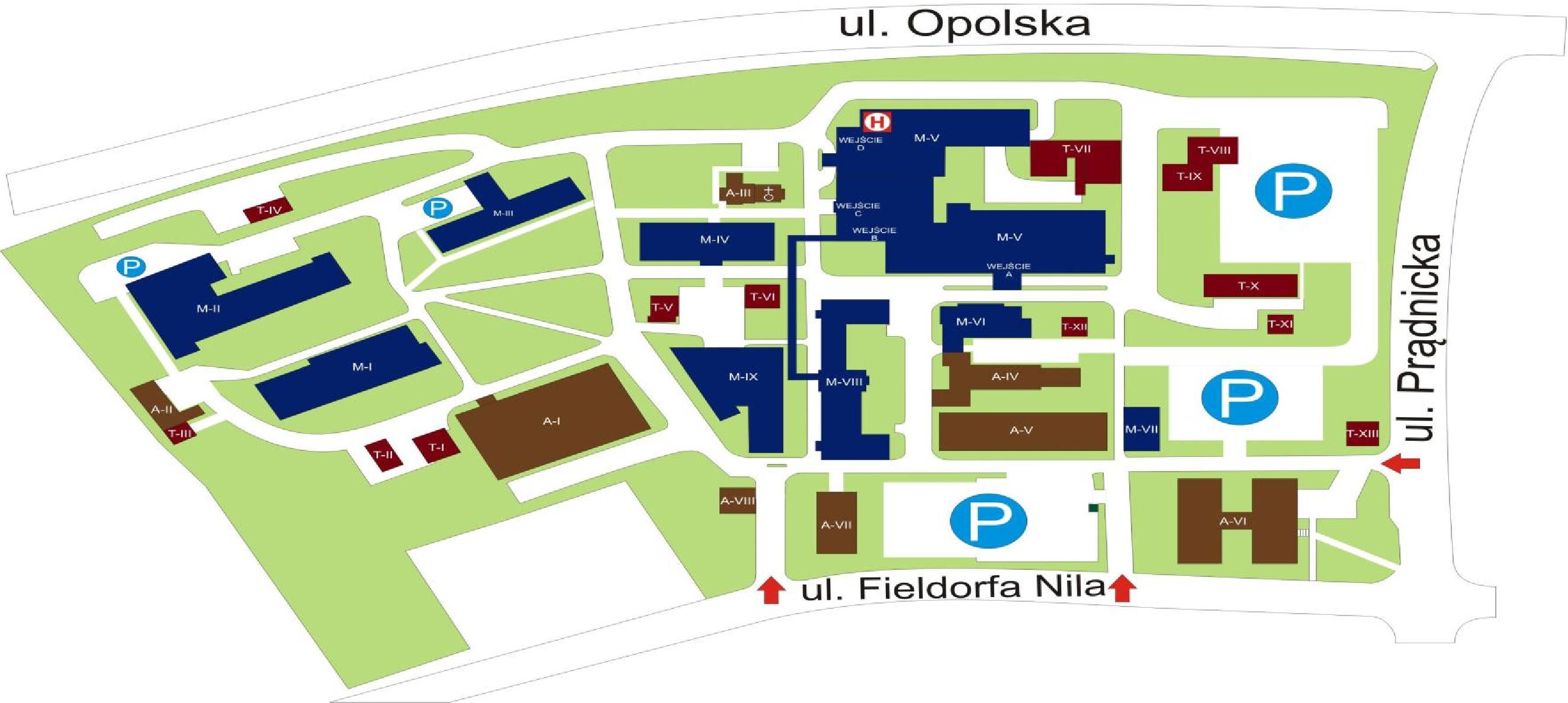 